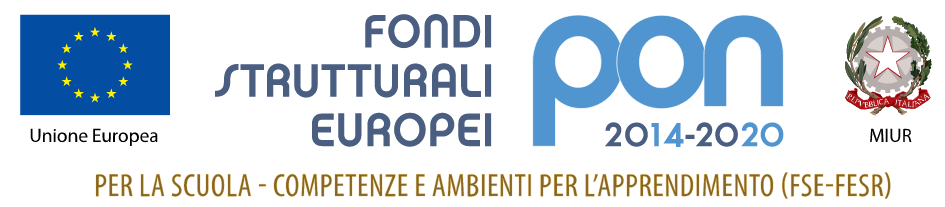 Allegato A: Istanza di candidaturaAl Dirigente ScolasticoI.I.S.S. Nautico “Gioeni-Trabia”Corso Vittorio Emanuele, 27Palermo (PA)_l_ sottoscritt_________________ _________________nat_ a____________________ (___) il ___________ residente a _____________________ (___) recapito/i telefonico/i____________________________________status professionale ___________________ indirizzo e-mail ________________________@______________ CHIEDEdi concorrere all’attribuzione del/dei seguente/i incarico/chi, nell’ordine di preferenza indicato:(segnare un numero progressivo accanto agli incarichi per i quali si desidera concorrere)A tal fine dichiara la propria disponibilità a svolgere l’incarico secondo il calendario che verrà stilato comprendendo anche i mesi di luglio e agosto 2018 ed a partecipare senza ulteriori compensi alle riunioni e attività funzionali alla realizzazione dello stesso.Allega:CV in formato europeoAllegato B: Autodichiarazione titoli e traccia progettuale (n. ___  copie, nel caso di di candidature per più moduli o ruoli)Altro (specificare): ........................................................................._l_  sottoscritt_ dichiara di aver preso visione del bando e autorizza al trattamento dei dati personali così come previsto dal D.Lgvo 196/2003 per fini funzionali all’incarico.In fedePalermo  lì,........................ .                           Firma.........................................................La musica del mareTutor (30 ore)……………………………………………….Esperto (30 ore)…………………………………………….Podcast del mareEsperto (10 ore)…………………………………………….Il mare si raccontaEsperto (10 ore)……………………………………………Poeti del mareTutor (30 ore)………………………………………………Esperto (10 ore)…………………………………………...E-Referente per la Valutazione (dell’intero progetto) 50 ore…………………………….